    桃園市進出口商業同業公會 函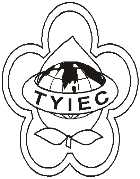          Taoyuan Importers & Exporters Chamber of Commerce桃園市桃園區春日路1235之2號3F           TEL:886-3-316-4346   886-3-325-3781   FAX:886-3-355-9651ie325@ms19.hinet.net     www.taoyuanproduct.org受 文 者：各會員發文日期：中華民國109年2月3日發文字號：桃貿豐字第20020號附    件：主旨：財團法人中華民國對外貿易發展協會新南向國家企業家聯誼      會舉辦「新南向市場經貿趨勢論壇」，廣宣資料如附件， 敬      請各會員踴躍報名參加。說明：  ㄧ、依據財團法人中華民國對外貿易發展協會外研字第1092400451號函辦理。  二、「新南向國家企業家聯誼會」迄今已有1750家會員廠商，為       提供會員更多元的市場資訊，此次透過旨揭論壇邀請國內外       產官學者分享新南向市場發展趨勢與公司經營策略。另外，       論壇現場將規劃國家諮詢區，由駐臺辦事處派員、該會外館       主任與市場研究員於諮詢區與廠商先進交流討論。三、活動辦理時間及地點如下:(ㄧ)時間:109年2月20日(星期四)下午2時。(二)地點:台北國際會議中心101室(台北市信義區信義路5段1號)。    (三)該活動線上免費報名網址:https://        events.taiwantrade.com/2020nsb-forum。理事長  簡 文 豐